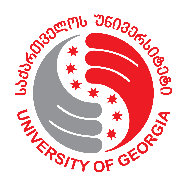 Learning Agreement for StudiesStudy Programme at the Receiving InstitutionCourse Catalogue can be found here: https://ug.edu.ge/en/study-programsStudentLast NameFirst NameDate of BirthNationalitySexPassport NumberCurrent Study CycleStudentSending InstitutionNameFacultyProgramAddressCountryContact person name; email; phoneContact person name; email; phoneSending InstitutionReceiving InstitutionNameFacultyProgramAddressCountryContact person name; email; phoneContact person name; email; phoneReceiving InstitutionThe University of GeorgiaM. Kostava Str. 77a, Tbilisi, 0171Georgia / GENutsa Vepkhvadze; n.vepkhvadze@ug.edu.ge; +995557747097Nutsa Vepkhvadze; n.vepkhvadze@ug.edu.ge; +995557747097Subject CodeSubject Title(as indicated in the course catalogue)Number of ECTS creditsto be awarded by the Receiving Institution upon successful completionTotal:The Student SignatureName:Signature: _______________________________    Date: The Sending Institution SignatureThe Sending Institution SignatureDepartment Coordinator                                                                                                 Name:Position:E-mail:Signature: _____________________________Date:Institutional CoordinatorName:Position:E-mail:Signature: _____________________________Date:The Receiving Institution SignatureThe Receiving Institution SignatureDepartment Coordinator                                                                                                 Name: Position: E-mail: Signature: _____________________________Date:Institutional CoordinatorName: Nutsa VepkhvadzePosition: International Relations Development ManagerE-mail: n.vepkhvadze@ug.edu.ge Signature: _____________________________Date: